Appendix B2 – Enquiry form for the electrical equipment of machines (derived from BSEN 60204-1:1992)
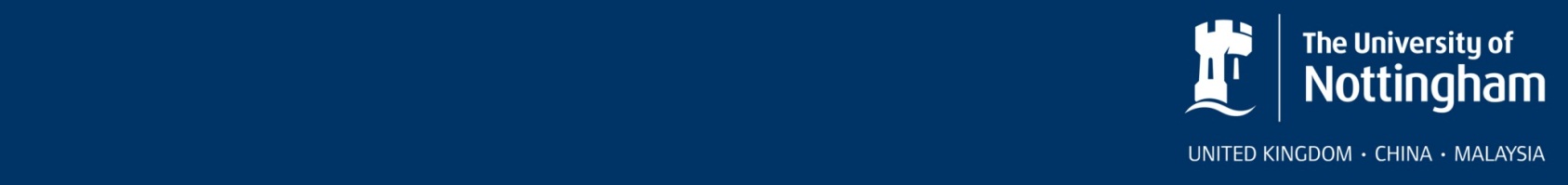 The following information is provided by the end users Department/School of the equipment to assist in the design of its electrical equipment:Operating conditions - special requirementsPower supply/supplies and related conditionsOther considerationsConstructing Workshop : End user Department/School:Tender/Order Number:Date:Type of machine/serial number:   Ambient temperature range   Humidity range    AltitudeEnvironment (e.g. corrosive, flammable, dusty, wet atmospheres, particulate matter, water ingress, physically demanding)RadiationVibration, shockSpecial installation and operation requirementsIndicate possible future changes in electrical equipment that will require an increase in the electrical supply requirementsFunctional identificationInscriptions/special markingsFor which of the following classes of persons is access to the interior of enclosures required during normal operation of the equipment?Skilled persons  Instructed  Operators   Are locks with removable keys to be provided for fastening doors or covers? In the case of machines with frequent repetitive cycles of operation dependent on manual control, how often is it expected that cycles of operation will be repeated?per hourFor what length of time is it expected that this maximum rate of repetition will be repeated without subsequent pause? min